
COMITATO PROVINCIALE             
CALTANISSETTA-ENNA-AGRIGENTO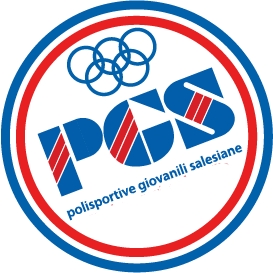 MANIFESTAZIONE NAZIONALE TRODEO DON BOSCO CUP 2021-22 
GIRONE CALTANISSETTA
MODULO ACCETTAZIONE SPOSTAMENTO GARAIl Responsabile Sig.______________________________________ 
della squadra___________________________________________________ACCETTA LO SPOSTAMENTO DELLA GARA
Firma per accettazione sostituzione giorno e ora di gara.
In accordo con la squadra (richiedente):__________________________________________________________
La gara verrà spostata a giorno_________________________________alle ore________________________Il presente modulo d’ accettazione  sarà valido solo con la richiesta della squadra ospite tramite apposito modulo. Le parti firmando l’accordo accettano di non poter più spostare le proprie gare segnate nel seguente modulo.Gara giocasi giornoOreSquadra (in casa)Squadra (fuori casa)Nome e Cognome (Responsabile Squadra accettante)Firma 